               החלפת תוויות ביול באוטומטים מסוג "אקון"כללי:החל מיום שלישי, ז' שבט תשפ"א, 19.01.2021, תחל לפעול סדרת תוויות חדשה באוטומטים לממכר תוויות ביול. שם סדרת התוויות: "אירגוני חרום חילוץ והצלה בישראל".סוג התוויות: האוטומטים יפיקו תוויות ביול מנייר דביק. בצידה הימני של התווית יודפסו עריך המשלוח ומס' האוטומט.ערכי התוויות: האוטומטים יפיקו תוויות בשישה ערכים שונים. ערכי התוויות מייצגים שרותי משלוח בחברת דואר ישראל לפי הפירוט הבא:משלוח מכתב "רגיל בארץ" שמשקלו עד 50 גרם – 2.50 ₪.משלוח מכתב "חריג בארץ" שמשקלו עד 200 גרם – 4.10 ₪.משלוח מכתב שמשקלו עד 100 גרם בשרות דואר אויר לחו"ל למדינות מקבוצה 1 – 8.30 ₪.משלוח מכתב שמשקלו עד 100 גרם בשרות דואר אויר לחו"ל למדינות מקבוצה 2 – 9.00 ₪.משלוח מכתב שמשקלו עד 100 גרם בשרות דואר אויר לחו"ל למדינות מקבוצה 3 – 7.40 ₪.משלוח מכתב שמשקלו עד 100 גרם בשרות דואר אויר לחו"ל למדינות מקבוצה 4 – 6.50 ₪.בנוסף, תינתן אפשרות לקהל הרחב להפיק סדרה המכילה את שש התוויות הנ"ל במחיר – 37.80 ₪.התעריפים הנ"ל נכונים ליום פרסום ההודעה, באם ישתנו תעריפי חברת דואר ישראל, ישתנו גם המחירים הנ"ל ועל כך תפורסם הודעה בנפרד.תאריכי הפעלת האוטומטים ומקומם:תל-אביב - סניף הדואר מקווה ישראל, רחוב מקווה ישראל 7 ת"א, יום שלישי ו' שבט תשפ"א, 19.01.2021, מס' אוטומט 00401.נצרת - סניף הדואר כיכר העיר, רחוב טאופיק זייד נצרת, יום חמישי, ח' שבט תשפ"א, 21.01.2021,  מס' אוטומט 00987.עפולה - בבית הדואר, רחוב הרב לוין 18 עפולה, יום חמישי, ח' שבט תשפ"א, 21.01.2021, מס' האוטומט 00930.          החלפת תוויות ביול באוטומטים מסוג "אקון"טבריה - בבית הדואר, כיכר רבין טבריה, יום חמישי, ח' שבט תשפ"א, 21.01.2021, מס' האוטומט 00900.ירושלים - סניף הדואר מרכזי, רחוב יפו 23, ירושלים, יום ראשון, י"א שבט תשפ"א, 24.01.2021, מס' אוטומט 00101. ראשון-לציון - בבית הדואר, רחוב הרצל 30 ראשל"צ, יום ראשון, י"א שבט תשפ"א, 24.01.2021, מס' אוטומט 00326.חיפה - בסניף הדואר פלמר, רחוב פלמר 1 חיפה, יום שלישי, י"ג שבט תשפ"א, 26.01.2021 מס' אוטומט 00714.נתניה - סניף הדואר סמילנסקי, רחוב סמילנסקי 8 נתניה, יום חמישי, י"ג שבט תשפ"א, 26.01.2021,   מס' אוטומט 00636.באר-שבע - בבית הדואר, שד' רגר 9 באר שבע, יום שלישי ט"ו שבט תשפ"א, 28.01.2021 מס' אוטומט 00220.אשדוד - בבית הדואר, שד' מנחם בגין "קניון הסיטי" אשדוד, יום שלישי ט"ו שבט תשפ"א, 28.01.2021, מס' אוטומט 00300. יתכנו שינויים בתאריכי הפעלת האוטומטים וזאת בהתאם למדיניות הסגרים כפי שתחליט ממשלת ישראל, באם יהיו שינויים תפורסם הודעה בנפרד. הפסקת פעילות תוויות ביול של שנת 2020: עם הפעלת תוויות מסדרת "אירגוני חרום חילוץ והצלה בישראל" תופסק פעילותן של התוויות מסדרת "מסוקים בחיל האוויר הישראלי".                                                                                                    ב ב ר כ ה,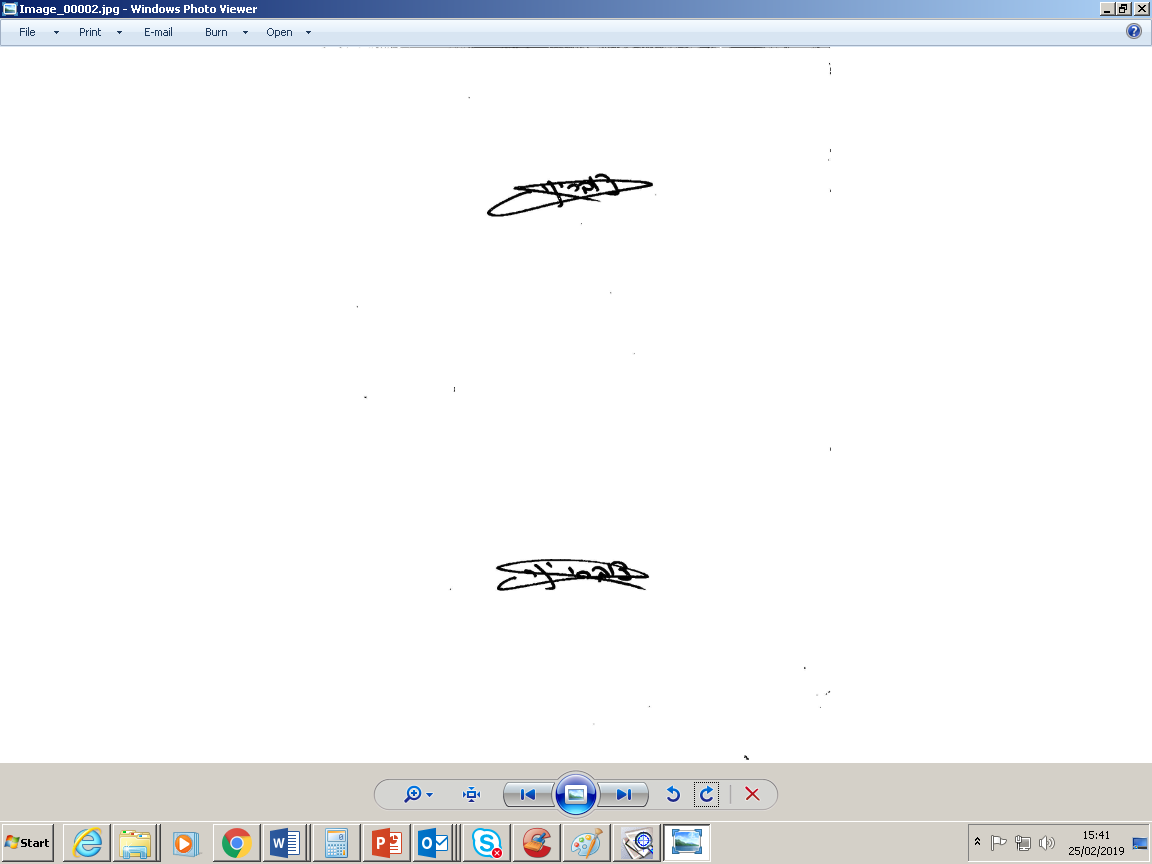                                                                                                                    יניב צוברי                                                                                                     מנהל תחום תפעול השירות                                                                                                       חטיבת דואר וקמעונאותש/03